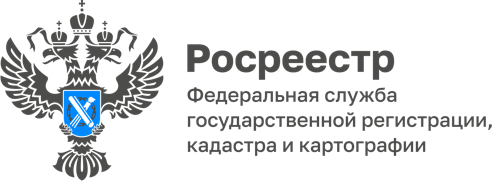 Росреестр создает суперсервис «Моё жильё»Для удобства и безопасности сделок с недвижимостью Росреестр создает суперсервис «Мое жилье», который позволит перевести долгий и сложный процесс выбора и приобретения недвижимости в простой и понятный формат. «Мое жилье» поможет искать и покупать недвижимость, регистрировать права, обеспечит интеграцию с агрегаторами и банками, предоставит конструктор договоров, который поможет превентивно исключать потенциальные причины приостановлений. Электронный формат сократит сроки на всех этапах сделки. Обмен информацией между покупателем и продавцом, формирование пакетов документов будет происходить в специально создаваемой единой цифровой среде – «виртуальной комнате сделки». В ней, в том числе предусмотрено оповещение всех участников об изменениях в процессе регистрации. Сервис будет доступен на Едином портале государственных услуг. Пользователи также смогут направлять запросы в органы опеки и попечительства для получения разрешения на сделку и заключать договоры с управляющими и снабжающими организациями.  «Покупка квартиры – одна из наиболее сложных и ответственных жизненных ситуаций. Благодаря суперсервису «Мое жилье» граждане будут застрахованы от ошибок и юридических рисков при проведении сделок с недвижимостью, а также получат возможность пройти процесс сделки онлайн с минимальным контактом с государственными органами», – комментирует руководитель Управления Росреестра по Республике Алтай Лариса Вопиловская.Материал подготовлен Управлением Росреестра по Республике Алтай